    桃園市進出口商業同業公會 函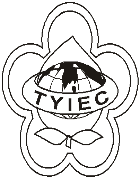          Taoyuan Importers & Exporters Chamber of Commerce桃園市桃園區春日路1235之2號3F           TEL:886-3-316-4346   886-3-325-3781   FAX:886-3-355-9651ie325@ms19.hinet.net     www.taoyuanproduct.org受 文 者：各相關會員 發文日期：中華民國109年11月30日發文字號：桃貿豐字第20646號附    件：主   旨：「醫療器材許可證核發與登錄及年度申報準則」訂         定草案，業經衛生福利部於中華民國109年11月         25日以衛授食字第1091607599號公告預告，請查照。說   明：     一、依據衛生福利部109年11月25日衛授食字第         1091607601號函辦理。     二、旨揭公告請至衛生福利部食品藥物管理署(網址:         http://www.fda.gov.tw)之「本署公告」自行下載。理事長  簡 文 豐